                                                                                                                                  (приложение №3 )МУНИЦИПАЛЬНОЕ БЮДЖЕТНОЕ ДОШКОЛЬНОЕ ОБРАЗОВАТЕЛЬНОЕ УЧРЕЖДЕНИЕ «ДЕТСКИЙ САД №1 «КОСМОС» ГОРОДА ЕВПАТОРИИ РЕСПУБЛИКИ КРЫМ»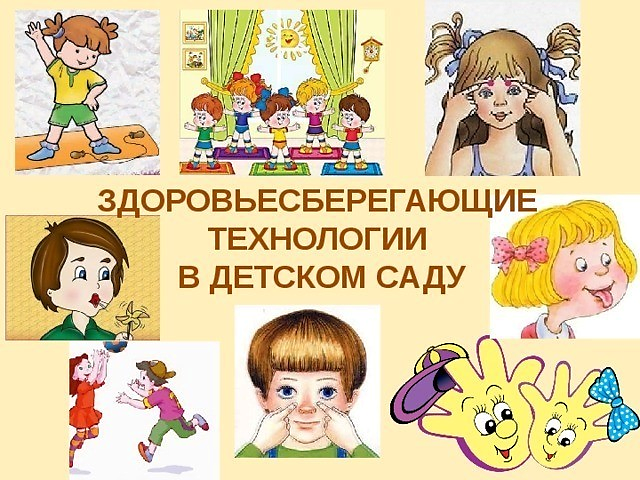    Методическая разработка на тему: «Современные здоровьесберегающие технологии, используемые в детском саду в соответствии с ФГОС ДО»Составила:Е.Н.  Нищакова, заместитель заведующего по ВР2019г.      Здороеьесберегающие технологии в дошкольном образовании - технологии, направленные на решение приоритетной задачи современного дошкольного образования - задачи сохранения, поддержания и обогащения здоровья субъектов педагогического процесса в детском саду: детей, педагогов и родителей.  Понятие «здоровьесберегающие педагогические технологии» дискусионно и у разных авторов встречаются разные трактовки. Н.К.Смирнов, как родоначальник понятия «здоровьесберегающие образовательные технологии» утверждал, что их можно рассматривать как технологическую основу здоровьесберегающей педагогики, как совокупность форм и методов организации обучения детей без ущерба для их здоровья, как качественную характеристику любой педагогической технологии по критерию ее воздействия на здоровье ребенка и педагога. Он считает, что как прилагательное понятие «здоровьесберегающая» относится к качественной характеристике любой педагогической технологии, показывающей, насколько при реализации данной технологии решается задача сохранения здоровья основных субъектов образовательного процесса – детей и их родителей, педагогов. Здоровьесберегающие технологии можно расссматривать как сертификат безопасности для здоровья и как совокупность тех принципов, приемов, методов педагогической работы, которые дополняют традиционные педагогические технологии задачами здоровьясбережения.Цель здоровьесберегающих технологий в дошкольном образованииПрименительно к ребенку – обеспечение высокого уровня реального здоровья воспитаннику детского сада и воспитание валеологической культуры, как совокупности осознанного отношения ребенка к здоровью и жизни человека, знаний о здоровье и умений оберегать, поддерживать и сохранять его, валеологической компетентности, позволяющей дошкольнику самостоятельно и эффективно решать задачи здорового образа жизни и безопасного поведения, задачи, связанные с оказанием элементарной медицинской, психологической самопомощи и помощи.Применительно к взрослым – содействие становлению культуры здоровья, в том числе культуры профессионального здоровья воспитателей ДОУ и валеологическому просвещению родителейВиды здоровьесберегающих технологий в дошкольном образовании ·        медико-профилактические; ·        физкультурно-оздоровительные; ·        технологии обеспечения социально-психологического благополучия ребенка; ·        здоровьесбережения и здоровьеобогащения педагогов дошкольного образования; ·        валеологического просвещения родителей; здоровьесберегающие образовательные технологии в детском саду. Медицинские здоровьесберегающие технологии в ДОУ  - обеспечивают сохранение и приумножение здоровья детей под руководством медсестры ДОУ в соответствии с медицинскими требованиями и нормами, с использованием медицинских средств. •   технологии профилактики заболеваний,•   углубленный медицинский осмотр с участием узких специалистов, приходящих из поликлиники,•   коррекция возникающих функциональных отклонений, •   отслеживание характера течения хронической патологии (для детей, имеющих III-У группу здоровья),•   реабилитация соматического состояния здоровья,•   противоэпидемическая работа и медицинский контроль работы пищеблока в соответствии с действующими санитарно-гигиеническими правилами,•   витаминопрофилактика (отвар шиповника в осеннее – зимний период, витаминизация третьих блюд с использованием аскорбиновой кислоты), •   санитарно-гигиеническая деятельность всех служб ДОУ.Физкультурно-оздоровительные технологии - направлены на физическое развитие и укрепление здоровья ребёнка, развитие физических качеств, двигательной активности и становление физической культуры дошкольников:закаливание КГН;беседы по вылеологии;спортивны праздники;спортивные развлечения и досуги;недели здоровья;соревнования;прогулки-походы.Технологии здоровьесбережения и здоровьеобогащения педагогов - технологии, направленные на развитие культуры здоровья педагогов детского сада, в том числе культуры профессионального здоровья, развитие потребности к здоровому образу жизни. Здоровьесбережение в работе с педагогами ДОУ:Семинары-тренинги «Психологическое здоровье педагогов»;Консультации для педагогов «Признаки утомляемости ребёнка дошкольника», «Запрещённые физические упражнения для детей дошкольного возраста», «Как правильно провести гимнастику (различные виды) с дошкольниками», «Профилактика утомляемости дошкольников в ДОУ» «Работа воспитателя по разделам программы «Основы безопасности и жизнедеятельности детей» и др.;Практикум для педагогов ДОУ «Приёмы релаксации, снятия напряжения в течение рабочего дня»;Обсуждение вопросов здоровьесбережения на педагогических советах и медико-педагогических совещаниях в группах раннего возраста и коррекционных группах.Взаимодействие ДОУ с семьей по вопросам охраны и укрепления здоровья детей:Информационные стенды для родителей в каждой возрастной группе работают рубрики, освещающие вопросы оздоровления без лекарств (комплексы упражнений для профилактики нарушений опорно-двигательного аппарата, органов зрения, для развития общей и мелкой моторики, пальчиковые игры;Информационные стенды медицинских работников о медицинской профилактической работе с детьми в ДОУ;Приобщение родителей  к участию в физкультурно-массовых мероприятиях ДОУ (соревнования, спортивные праздники, дни открытых дверей, Дни и Недели здоровья, встречи детей ДОУ с родителями-спортсменами и др.);Консультации, беседы с родителями по вопросам здоровьесбережения.Здоровьесберегающие образовательные технологии в детском саду - это прежде всего технологии воспитания валеологической культуры или культуры здоровья дошкольников.Современные здоровьесберегающие технологии, используемые в системе дошкольного образования отражают две линии оздоровительно-развивающей работы: ·        приобщение детей к физической культуре ·        использование развивающих форм оздоровительной работы. В настоящее время одной из наиболее важных и глобальных проблем является состояние здоровья детей. Вырастить здорового ребенка – вот самое главное, что необходимо сделать нам, педагогам дошкольных учреждений. Полноценное физическое развитие и здоровье ребенка – это основа формирования личности. Физическое здоровье детей неразрывно связано с их психическим здоровьем, эмоциональным благополучием. Исходя из принципа “здоровый ребенок – успешный ребенок”, считаю  невозможным решение проблемы воспитания социально адаптированной личности без осуществления системы мероприятий по оздоровительной работе и физическому воспитанию детей. Поэтому в настоящее время в качестве одного из приоритетных направлений педагогической деятельности выделяется применение в условиях детского сада здоровьесберегающих технологий.Применение в работе ДОУ здоровьесберегающих педагогических технологий повысит результативность воспитательно-образовательного процесса, сформирует у педагогов и родителей ценностные ориентации, направленные на сохранение и укрепление здоровья воспитанников, если будут созданы условия для возможности корректировки технологий, в зависимости от конкретных условий и специализации ДОУ; если, опираясь на статистический мониторинг здоровья детей, будут внесены необходимые поправки в интенсивность технологических воздействий, обеспечен индивидуальный подход к каждому ребенку; будут сформированы положительные мотивации у педагогов ДОУ и родителей детей.Используемые в комплексе здоровьесберегающие технологии в итоге формируют у ребенка стойкую мотивацию на здоровый образ жизни. Только здоровый ребенок с удовольствием включается во все виды деятельности, он жизнерадостен, оптимистичен, открыт в общении со сверстниками и педагогами. Это залог успешного развития всех сфер личности, всех ее свойств и качеств.Современные здоровьесберегающие педагогические технологииЭтапы  внедрения здоровьесберегающих технологийАнализ исходного состояния здоровья, физического развития и физической подготовленности дошкольников, их валеологических умений и навыков, а также здоровьесберегающей среды ДОУ.Организация здоровьесберегающего образовательного пространства в ДОУ.Установление контактов с социальными партнёрами ДОУ по вопросам здоровьесбережения.Освоение педагогами ДОУ методик и приёмов здоровьесбережения детей и взрослых ДОУ.Внедрение разнообразных форм работы по сохранению и укреплению здоровья для разных категорий детей и взрослых.Работа валеологической направленности в родителями ДОУ. Система здоровьесбережения в ДОУ:различные оздоровительные режимы (адаптационный, гибкий, щадящий, по сезонам, на время каникул); комплекс закаливающих мероприятий (воздушное закаливание, хождение по “дорожкам здоровья”, профилактика плоскостопия; хождение босиком, “топтание” в тазах, полоскание горла и рта, максимальное пребывание детей на свежем воздухе, бодрящая гимнастика); физкультурные занятия всех типов; оптимизация двигательного режима: традиционная двигательная деятельность детей (утренняя гимнастика, физкультурные занятия, проведение подвижных игр, прогулки)  и инновационные технологии оздоровления и профилактики (ритмопластика, логоритмика, сухой бассейн, массажёры, тактильные дорожки);организация рационального питания;медико-профилактическая работа с детьми и родителями;соблюдение требований СанПиНа к организации педагогического процесса;комплекс мероприятий по сохранению физического и психологического здоровья педагогов.Направления работы по здоровьесбережению в ДОУИнтеграция задач физкультурно-оздоровительной работы в различные виды совместной деятельности;Внедрение инновационных здоровьесберегающих технологий в воспитательно-образовательный процесс ДОУ;Разнообразие форм физкультурно - досуговой деятельности с дошкольниками;Формирование привычки к здоровому образу жизни у дошкольников, педагогов и  родителей; Совершенствование физических качеств и обеспечение нормального уровня физической подготовленности в соответствии с возможностями и состоянием здоровья ребенка;Выявление интересов, склонностей и способностей детей в двигательной деятельности и реализация их через систему спортивно-оздоровительной работы;Обеспечение физического и психического благополучия каждого ребёнка в ДОУ.Результаты внедрения здоровьесберегающих технологий в ДОУ 1. Сформированные навыки здорового образа жизни воспитанников, педагогов и родителей  ДОУ.2.   Взаимодействие специалистов ДОУ в организации физкультурно-оздоровительной работы с дошкольниками специализированных групп.3.   Проявление толерантности всех участников внедрения здороваьесберегающих технологий в педагогический процесс ДОУ.4.   Формирование нормативно-правовой базы по вопросам оздоровления дошкольников.5.   Внедрение научно-методических подходов к организации работы по сохранению здоровья детей, к созданию здоровьесберегающего образовательного пространства в ДОУ и семье; 6.   Улучшение и сохранение соматических показателей здоровья дошкольников.Десять золотых правил здоровьесбережения: Соблюдайте режим дня!Обращайте больше внимания на питание!Больше двигайтесь!Спите в прохладной комнате!Не гасите в себе гнев, дайте вырваться ему наружу!Постоянно занимайтесь интеллектуальной деятельностью!Гоните прочь уныние и хандру!Адекватно реагируйте на все проявления своего организма!Старайтесь получать как можно больше положительных эмоций!Желайте себе и окружающим только добра!Список литературы Ахутина Т.В. Здоровьесберегающие технологии обучения: индивидуально-ориентированный подход,2000.Ковалько В.И. Здоровьесберегающие технологии. – М.: ВАКО, 2007.Сухарев А.Г. “Концепция укрепления здоровья детского и подросткового населения России”Сивцова А.М.“Использование здоровьесберегающих педагогических технологий в дошкольных образовательных учреждениях”  Методист. – 2007.Смирнов Н.К. “Здоровьесберегающие образовательные технологии в работе педагога”Виды здоровьесбере-гающих педагогических технологийВиды здоровьесбере-гающих педагогических технологийВиды здоровьесбере-гающих педагогических технологийВремя проведения в режиме дняВремя проведения в режиме дняВремя проведения в режиме дняВремя проведения в режиме дняОсобенности методики проведенияОсобенности методики проведенияОсобенности методики проведенияОтветственныйТехнологии сохранения и стимулирования здоровьяТехнологии сохранения и стимулирования здоровьяТехнологии сохранения и стимулирования здоровьяТехнологии сохранения и стимулирования здоровьяТехнологии сохранения и стимулирования здоровьяТехнологии сохранения и стимулирования здоровьяТехнологии сохранения и стимулирования здоровьяТехнологии сохранения и стимулирования здоровьяТехнологии сохранения и стимулирования здоровьяТехнологии сохранения и стимулирования здоровьяТехнологии сохранения и стимулирования здоровьяРитмопластикаРитмопластикаРитмопластикаРитмопластикаРитмопластикаНе раньше чем через 30 мин. после приема пищи, 2 раза в неделю по 30 мин. со среднего возраста	Не раньше чем через 30 мин. после приема пищи, 2 раза в неделю по 30 мин. со среднего возраста	Обратить внимание на художественную ценность, величину физической нагрузки и ее соразмерность возрастным показателям ребенка	Обратить внимание на художественную ценность, величину физической нагрузки и ее соразмерность возрастным показателям ребенка	 Инструктор по ФИЗО, музыкальный руководитель, педагоги ДОУ Инструктор по ФИЗО, музыкальный руководитель, педагоги ДОУДинамические паузы(физкультминутки)Динамические паузы(физкультминутки)Динамические паузы(физкультминутки)Динамические паузы(физкультминутки)Динамические паузы(физкультминутки)Во время занятий, 2-5 мин., по мере утомляемости детей во всех возрастных группахВо время занятий, 2-5 мин., по мере утомляемости детей во всех возрастных группахРекомендуется для всех детей в качестве профилактики утомления. Могут включать в себя элементы гимнастики для глаз, дыхательной гимнастики и других в зависимости от вида занятияРекомендуется для всех детей в качестве профилактики утомления. Могут включать в себя элементы гимнастики для глаз, дыхательной гимнастики и других в зависимости от вида занятияПедагоги ДОУПедагоги ДОУПодвижные и спортивные игрыПодвижные и спортивные игрыПодвижные и спортивные игрыПодвижные и спортивные игрыПодвижные и спортивные игрыКак часть физкультурного занятия, на прогулке, в групповой комнате - малой и со средней степенью подвижности.Как часть физкультурного занятия, на прогулке, в групповой комнате - малой и со средней степенью подвижности.Ежедневно для всех возрастных групп.Игры подбираются в соответствии с возрастом ребенка, местом и временем ее проведения. В ДОУ используем лишь элементы спортивных игр.Ежедневно для всех возрастных групп.Игры подбираются в соответствии с возрастом ребенка, местом и временем ее проведения. В ДОУ используем лишь элементы спортивных игр.Инструктор по ФИЗО, педагоги ДОУИнструктор по ФИЗО, педагоги ДОУРелаксация	Релаксация	Релаксация	Релаксация	Релаксация	В любом подходящем помещении. В зависимости от состояния детей и целей, педагог определяет интенсивность технологии. В любом подходящем помещении. В зависимости от состояния детей и целей, педагог определяет интенсивность технологии. Для всех возрастных групп. Можно использовать спокойную классическую музыку (Чайковский, Рахманинов), звуки природы	Для всех возрастных групп. Можно использовать спокойную классическую музыку (Чайковский, Рахманинов), звуки природы	Инструктор по ФИЗО, педагоги ДОУ, психологИнструктор по ФИЗО, педагоги ДОУ, психологТехнологии эстетической направленностиТехнологии эстетической направленностиТехнологии эстетической направленностиТехнологии эстетической направленностиРеализуются на занятиях художественно-эстетического цикла, при посещении музеев, театров, выставок и пр., оформлении помещений к праздникам и дрРеализуются на занятиях художественно-эстетического цикла, при посещении музеев, театров, выставок и пр., оформлении помещений к праздникам и дрРеализуются на занятиях художественно-эстетического цикла, при посещении музеев, театров, выставок и пр., оформлении помещений к праздникам и дрДля всех возрастных групп	Осуществляется на занятиях по программе ДОУ, а также по специально запланированному графику мероприятий. Особое значение имеет работа с семьей, привитие детям эстетического вкуса	Для всех возрастных групп	Осуществляется на занятиях по программе ДОУ, а также по специально запланированному графику мероприятий. Особое значение имеет работа с семьей, привитие детям эстетического вкуса	Все педагоги ДОУВсе педагоги ДОУГимнастика пальчиковаяГимнастика пальчиковаяГимнастика пальчиковаяГимнастика пальчиковаяПроводится в любой удобный отрезок времени (в любое удобное время)	Проводится в любой удобный отрезок времени (в любое удобное время)	Проводится в любой удобный отрезок времени (в любое удобное время)	С младшего возраста индивидуально либо с подгруппой ежедневно. Рекомендуется всем детям, особенно с речевыми проблемами.С младшего возраста индивидуально либо с подгруппой ежедневно. Рекомендуется всем детям, особенно с речевыми проблемами.Все педагоги ДОУ, логопедВсе педагоги ДОУ, логопедГимнастика для глазГимнастика для глазГимнастика для глазГимнастика для глазЕжедневно по 3-5 мин. в любое свободное время; в зависимости от интенсивности зрительной нагрузки с младшего возрастаЕжедневно по 3-5 мин. в любое свободное время; в зависимости от интенсивности зрительной нагрузки с младшего возрастаЕжедневно по 3-5 мин. в любое свободное время; в зависимости от интенсивности зрительной нагрузки с младшего возрастаРекомендуется использовать наглядный материал, показ педагога	Рекомендуется использовать наглядный материал, показ педагога	Все педагоги ДОУВсе педагоги ДОУГимнастика дыхательная	Гимнастика дыхательная	Гимнастика дыхательная	Гимнастика дыхательная	В различных формах физкультурно-оздоровительной работы с младшего возрастаВ различных формах физкультурно-оздоровительной работы с младшего возрастаВ различных формах физкультурно-оздоровительной работы с младшего возрастаОбеспечить проветривание помещения, педагогу дать детям инструкции об обязательной гигиене полости носа перед проведением процедурыОбеспечить проветривание помещения, педагогу дать детям инструкции об обязательной гигиене полости носа перед проведением процедурыВсе педагоги ДОУВсе педагоги ДОУГимнастика пробужденияГимнастика пробужденияГимнастика пробужденияГимнастика пробужденияЕжедневно после дневного сна, 5-10 мин. во всех возрастных группах.	Ежедневно после дневного сна, 5-10 мин. во всех возрастных группах.	Ежедневно после дневного сна, 5-10 мин. во всех возрастных группах.	Форма проведения различна: упражнения на кроватках, обширное умывание; ходьба по ребристым дощечкам; легкий бег из спальни в группу с разницей температуры в помещениях и другие в зависимости от условий ДОУ.	Форма проведения различна: упражнения на кроватках, обширное умывание; ходьба по ребристым дощечкам; легкий бег из спальни в группу с разницей температуры в помещениях и другие в зависимости от условий ДОУ.	Педагоги ДОУПедагоги ДОУОздоровительный бегОздоровительный бегОздоровительный бегОздоровительный бегСо старшего возраста в теплый период в утренний прием на улице или на прогулке.Со старшего возраста в теплый период в утренний прием на улице или на прогулке.Со старшего возраста в теплый период в утренний прием на улице или на прогулке.Необходимость проведения бега в физкультурной форме и спортивной обуви.Необходимость проведения бега в физкультурной форме и спортивной обуви.Инструктор по ФИЗО, педагоги ДОУИнструктор по ФИЗО, педагоги ДОУТехнологии обучения здоровому образу жизниТехнологии обучения здоровому образу жизниТехнологии обучения здоровому образу жизниТехнологии обучения здоровому образу жизниТехнологии обучения здоровому образу жизниТехнологии обучения здоровому образу жизниТехнологии обучения здоровому образу жизниТехнологии обучения здоровому образу жизниТехнологии обучения здоровому образу жизниТехнологии обучения здоровому образу жизниТехнологии обучения здоровому образу жизниФизкультурное занятиеФизкультурное занятие2 раза в неделю в спортивном зале, 1 раз – на улице. Все возрастные группы. Ранний возраст - в групповой комнате или физ.зале - 10 мин. Младший возраст- 15-20 мин., средний возраст - 20-25 мин., старший возраст - 25-30 мин.2 раза в неделю в спортивном зале, 1 раз – на улице. Все возрастные группы. Ранний возраст - в групповой комнате или физ.зале - 10 мин. Младший возраст- 15-20 мин., средний возраст - 20-25 мин., старший возраст - 25-30 мин.2 раза в неделю в спортивном зале, 1 раз – на улице. Все возрастные группы. Ранний возраст - в групповой комнате или физ.зале - 10 мин. Младший возраст- 15-20 мин., средний возраст - 20-25 мин., старший возраст - 25-30 мин.2 раза в неделю в спортивном зале, 1 раз – на улице. Все возрастные группы. Ранний возраст - в групповой комнате или физ.зале - 10 мин. Младший возраст- 15-20 мин., средний возраст - 20-25 мин., старший возраст - 25-30 мин.2 раза в неделю в спортивном зале, 1 раз – на улице. Все возрастные группы. Ранний возраст - в групповой комнате или физ.зале - 10 мин. Младший возраст- 15-20 мин., средний возраст - 20-25 мин., старший возраст - 25-30 мин.2 раза в неделю в спортивном зале, 1 раз – на улице. Все возрастные группы. Ранний возраст - в групповой комнате или физ.зале - 10 мин. Младший возраст- 15-20 мин., средний возраст - 20-25 мин., старший возраст - 25-30 мин.Занятия проводятся в соответствии с программой, по которой работает ДОУ. Перед занятием необходимо хорошо проветрить помещение	Инструктор по ФИЗО, педагоги ДОУИнструктор по ФИЗО, педагоги ДОУПроблемно-игровые (игротренинги и игротерапия)	Проблемно-игровые (игротренинги и игротерапия)	В свободное время, можно во второй половине дня. Время строго не фиксировано, в зависимости от задач, поставленных педагогом со старшего возрастаВ свободное время, можно во второй половине дня. Время строго не фиксировано, в зависимости от задач, поставленных педагогом со старшего возрастаВ свободное время, можно во второй половине дня. Время строго не фиксировано, в зависимости от задач, поставленных педагогом со старшего возрастаВ свободное время, можно во второй половине дня. Время строго не фиксировано, в зависимости от задач, поставленных педагогом со старшего возрастаВ свободное время, можно во второй половине дня. Время строго не фиксировано, в зависимости от задач, поставленных педагогом со старшего возрастаВ свободное время, можно во второй половине дня. Время строго не фиксировано, в зависимости от задач, поставленных педагогом со старшего возрастаЗанятие может быть организовано не заметно для ребенка, посредством включения педагога в процесс игровой деятельностиПсихолог, педагоги ДОУПсихолог, педагоги ДОУКоммуникативные игрыКоммуникативные игры1-2 раза в неделю по 30 мин. со старшего возраста	1-2 раза в неделю по 30 мин. со старшего возраста	1-2 раза в неделю по 30 мин. со старшего возраста	1-2 раза в неделю по 30 мин. со старшего возраста	1-2 раза в неделю по 30 мин. со старшего возраста	1-2 раза в неделю по 30 мин. со старшего возраста	Занятия строятся по определенной схеме и состоят из нескольких частей. В них входят беседы, этюды и игры разной степени подвижности, занятия рисованием, лепкой и др.Психолог, педагоги ДОУПсихолог, педагоги ДОУЗанятия из серии «Здоровье»	Занятия из серии «Здоровье»	1 раз в неделю по 30 мин. со старшего возраста	1 раз в неделю по 30 мин. со старшего возраста	1 раз в неделю по 30 мин. со старшего возраста	1 раз в неделю по 30 мин. со старшего возраста	1 раз в неделю по 30 мин. со старшего возраста	1 раз в неделю по 30 мин. со старшего возраста	Могут быть включены в сетку занятий в качестве познавательного развития	Педагоги ДОУПедагоги ДОУКоррекционные технологииКоррекционные технологииКоррекционные технологииКоррекционные технологииКоррекционные технологииКоррекционные технологииКоррекционные технологииКоррекционные технологииКоррекционные технологииКоррекционные технологииКоррекционные технологииТехнологии музыкального воздействия	В различных формах физкультурно-оздоровительной работы; либо отдельные занятия 2-4 раза в месяц в зависимости от поставленных целей во всех возрастных группахВ различных формах физкультурно-оздоровительной работы; либо отдельные занятия 2-4 раза в месяц в зависимости от поставленных целей во всех возрастных группахВ различных формах физкультурно-оздоровительной работы; либо отдельные занятия 2-4 раза в месяц в зависимости от поставленных целей во всех возрастных группахВ различных формах физкультурно-оздоровительной работы; либо отдельные занятия 2-4 раза в месяц в зависимости от поставленных целей во всех возрастных группахВ различных формах физкультурно-оздоровительной работы; либо отдельные занятия 2-4 раза в месяц в зависимости от поставленных целей во всех возрастных группахИспользуются в качестве вспомогательного средства как часть других технологий; для снятия напряжения, повышения эмоционального настроя и пр.Используются в качестве вспомогательного средства как часть других технологий; для снятия напряжения, повышения эмоционального настроя и пр.Используются в качестве вспомогательного средства как часть других технологий; для снятия напряжения, повышения эмоционального настроя и пр.Педагоги ДОУ, музыкальный руководительПедагоги ДОУ, музыкальный руководительТехнологии воздействия цветомКак специальное занятие 2-4 раза в месяц в зависимости от поставленных задач со среднего возрастаКак специальное занятие 2-4 раза в месяц в зависимости от поставленных задач со среднего возрастаКак специальное занятие 2-4 раза в месяц в зависимости от поставленных задач со среднего возрастаКак специальное занятие 2-4 раза в месяц в зависимости от поставленных задач со среднего возрастаКак специальное занятие 2-4 раза в месяц в зависимости от поставленных задач со среднего возрастаНеобходимо уделять особое внимание цветовой гамме интерьеров ДОУ. Правильно подобранные цвета снимают напряжение и повышают эмоциональный настрой ребенка	Необходимо уделять особое внимание цветовой гамме интерьеров ДОУ. Правильно подобранные цвета снимают напряжение и повышают эмоциональный настрой ребенка	Необходимо уделять особое внимание цветовой гамме интерьеров ДОУ. Правильно подобранные цвета снимают напряжение и повышают эмоциональный настрой ребенка	Педагоги ДОУ, психологПедагоги ДОУ, психологТехнологии коррекции поведения	Сеансами по 10-12 занятий по 25-30 мин. со старшего возраста	Сеансами по 10-12 занятий по 25-30 мин. со старшего возраста	Сеансами по 10-12 занятий по 25-30 мин. со старшего возраста	Сеансами по 10-12 занятий по 25-30 мин. со старшего возраста	Сеансами по 10-12 занятий по 25-30 мин. со старшего возраста	Проводятся по специальным методикам в малых группах по 6-8 человек. Группы составляются не по одному признаку - дети с разными проблемами занимаются в одной группе. Занятия проводятся в игровой форме, имеют диагностический инструментарий и протоколы занятийПроводятся по специальным методикам в малых группах по 6-8 человек. Группы составляются не по одному признаку - дети с разными проблемами занимаются в одной группе. Занятия проводятся в игровой форме, имеют диагностический инструментарий и протоколы занятийПроводятся по специальным методикам в малых группах по 6-8 человек. Группы составляются не по одному признаку - дети с разными проблемами занимаются в одной группе. Занятия проводятся в игровой форме, имеют диагностический инструментарий и протоколы занятийПедагоги ДОУ, психологПедагоги ДОУ, психологСказкотерапия2-4 занятия в месяц по 30 мин. со старшего возраста2-4 занятия в месяц по 30 мин. со старшего возраста2-4 занятия в месяц по 30 мин. со старшего возраста2-4 занятия в месяц по 30 мин. со старшего возраста2-4 занятия в месяц по 30 мин. со старшего возрастаЗанятия используют для психологической терапевтической и развивающей работы. Сказку может рассказывать взрослый, либо это может быть групповое рассказывание, где рассказчиком является не один человек, группа детей, а остальные дети повторяют за рассказчиками необходимые движения.Занятия используют для психологической терапевтической и развивающей работы. Сказку может рассказывать взрослый, либо это может быть групповое рассказывание, где рассказчиком является не один человек, группа детей, а остальные дети повторяют за рассказчиками необходимые движения.Занятия используют для психологической терапевтической и развивающей работы. Сказку может рассказывать взрослый, либо это может быть групповое рассказывание, где рассказчиком является не один человек, группа детей, а остальные дети повторяют за рассказчиками необходимые движения.Педагоги ДОУ, психологПедагоги ДОУ, психолог